MENSTRUAČNÍ CYKLUS(pracovní list)Anotace:Pracovní list je zaměřen na pochopení menstruačního cykluOčekávaný výstup:Žáci si na zadaném příkladu uvědomí, jak dlouho trvá menstruační cyklus. Pokusí si vyplnit menstruační kalendářVzdělávací oblast:Člověk a jeho zdravíTematická oblast:Rozmnožování a sexuální výchova Věk:8. a 9. ročník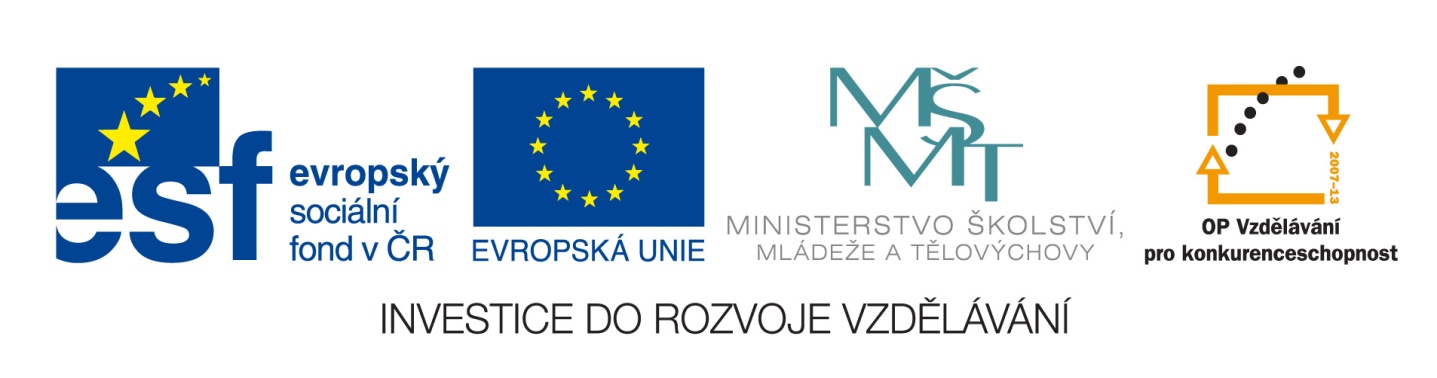 Datum:15. 6. 2011Vypracuj:     Iveta si pravidelně zaznamenává každou menstruaci do kalendáře. Vždy tak ví, kdy přibližně přijde ta následující.     Ivetě je 13 let a menstruaci má již několik měsíců. Její menstruační cyklus je stále velmi nepravidelný, a proto je téměř nemožné přesně určit datum počátku i délku trvání následujícího cyklu…Zadání:     Nejprve si pečlivě přečtěte údaje o Ivetiných cyklech (kdy začaly a jak dlouho trvaly). Potom tyto údaje zaneste do menstruačního kalendáře tak, že označíte políčka všech dnů, po které menstruace trvala:Počátek menstruace 9. června, doba trvání 5 dnůDalší perioda začala 10. července, doba trvání 5 dnůV srpnu byla Iveta na dovolené s rodiči. Menstruace se opozdila, její počátek byl až 1. září a trvala 7 dnůDalší menstruace začala 30. září, doba trvání 5 dnůNásledující perioda přišla 31. října, doba trvání 5dnůOdpověz:Jak dlouho trval každý Ivetin cyklus?			b)			c)			d)Kdy může Iveta očekávat, že přijde další menstruace – vezmeme-li v úvahu, že její cyklus trvá průměrně 30 dnů? Zaškrtni tento den v kalendáři.Jak dlouho bude asi její následující menstruace trvat? Zaškrtni tyto dny v kalendáři.Menstruační kalendářSPRÁVNÉ ŘEŠENÍ:a) 31 dnů; b) 53 dnů; c) 29 dnů; d) 31 dnů30. listopaduPravděpodobně potrvá 5 dnů01020304050607080910111213141516171819202122232425262728293031LedenÚnorBřezenDubenKvětenČervenČervenecSrpenZáříŘíjenListopadProsinec